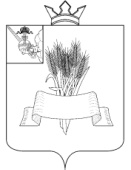 ПРЕДСТАВИТЕЛЬНОЕ СОБРАНИЕСямженского муниципального округаВологодской областиРЕШЕНИЕот 27.02.2024  № 208О признании некоторых решений Представительного Собрания Сямженского муниципального района и некоторых решений Советов сельских поселений Сямженского муниципального района утратившими силуПредставительное Собрание Сямженского муниципального округа Вологодской области РЕШИЛО:	1. Признать утратившими силу следующие решения Представительного Собрания Сямженского муниципального района: 	- от 28.08.2007 № 380 «Об уполномоченном органе»;	- от 28.10.2008 № 66 «Об уполномоченном органе на осуществление функций по формированию, размещению заказа на поставку порционного молока для образовательных учреждений, расположенных на территории Сямженского муниципального района»;- от 18.12.2012 № 78 «О порядке и условиях списания безнадежных долгов бюджету Сямженского муниципального района»;- от 26.02.2013 № 89 «Об уполномоченном органе по осуществлению отдельных государственных полномочий по обеспечению жилыми помещениями детей-сирот и детей, оставшихся без попечения родителей»;- от 17.12.2013 № 163 «Об уполномоченном органе по осуществлению отдельных государственных полномочий области по расчету и предоставлению дотаций на выравнивание бюджетной обеспеченности поселений бюджетам поселений за счет средств областного бюджета»;- от 24.02.2015 № 280 «Об уполномоченном органе по реализации постановления  Правительства Вологодской области от 25.08.2014г. № 753 «О некоторых вопросах реализации программы «Жилье для российской семьи» в рамках государственной программы Российской Федерации «Обеспечение доступным и комфортным жильем и коммунальными услугами граждан Российской Федерации» части обеспечения права отдельных категорий граждан на приобретение жилья экономического класса»».2. Признать утратившими силу следующие решения Совета сельского поселения Двиницкое:- от 28.08.2006 № 83-а «Об определении уполномоченного органа по осуществлению первичного воинского учета граждан»;- от 24.12.2008 № 172 «Об определении должностных лиц, уполномоченных совершать нотариальные действия»;- от 30.06.2011 № 12 «Об уполномоченном органе в сфере оборота земель сельскохозяйственного назначения»;- от 26.12.2011 № 39 «Об уполномоченных органах на передачу и прием имущества»;- от 15.03.2012 № 9 «О внесении изменений в решение Совета сельского поселения Двиницкое от 24.12.2008 г. № 172 «Об определении должностных лиц, уполномоченных совершать нотариальные действия»»;- от 27.04.2012 № 16 «Об уполномоченных органах сельского поселения»;- от 26.04.2013 № 7 «Об определении уполномоченного органа»;- от 18.12.2013 № 40 «Об определении органа местного самоуправления, уполномоченного на осуществление внутреннего муниципального финансового контроля в отношении закупок для обеспечения муниципальных нужд»;- от 18.12.2013 № 42 «Об определении органа местного самоуправления, уполномоченного на осуществление нормативно-правового регулирования в сфере закупок товаров, работ, услуг для обеспечения муниципальных нужд»;- от 29.04.2014 № 7 «Об органе местного самоуправления, уполномоченном на определение поставщиков (подрядчиков, исполнителей)»;- от 30.10.2014 № 27 «Об определении органа местного самоуправления, уполномоченного на предоставление земельных участков, находящихся в муниципальной собственности поселения»;- от 30.10.2014 № 28 «Об определении органа местного самоуправления, ответственного за внедрение процедуры оценки регулирующего воздействия проектов муниципальных нормативных правовых актов поселения и экспертизы муниципальных нормативных правовых актов поселения»;- от 30.10.2014 № 29 «Об определении органа местного самоуправления, ответственного за внедрение процедуры оценки регулирующего воздействия проектов муниципальных нормативных правовых актов поселения и экспертизы муниципальных нормативных правовых актов поселения»;- от 23.12.2014 № 41 «Об утверждении перечня органов местного самоуправления и должностных лиц органов местного самоуправления, уполномоченных на осуществление  муниципального контроля»;- от 23.12.2014 № 42 «О порядке проведения оценки регулирующего воздействия проектов муниципальных нормативных правовых актов поселения, и порядке проведения экспертизы муниципальных нормативных правовых актов поселения»;- от 05.05.2015 № 20 «Об уполномоченном органе»;- от 29.06.2016 № 15 «Об уполномоченном органе»;- от 22.12.2016 № 41 «Об уполномоченном органе»;	- от 01.07.2019 № 19 «О внесении изменений  в решение Совета сельского поселения Двиницкое от 22.12.2016г. № 41»;	- от 30.09.2019 № 34 «Об определении уполномоченного органа»;	- от 09.06.2021 № 18 «Об определении органа местного самоуправления, уполномоченного на организацию и осуществление мониторинга реализации молодежной политики на территории сельского поселения Двиницкое».	3. Признать утратившими силу следующие решения Совета сельского поселения Ногинское:	- от 14.04.2006 № 95 «Об уполномоченных органах на согласование предложений и подписание передаточных актов о принятии имущества в собственность поселения»;	- от 27.09.2006 № 105а «Об определении уполномоченного органа по осуществлению первичного воинского учета граждан»;- от 23.11.2007 № 187 «Об определении уполномоченного органа для осуществления принятия на учет граждан, нуждающихся в улучшении жилищных условий»;- от 23.11.2007 № 189 «Об определении должностных лиц, уполномоченных  совершать нотариальные действия»;	- от 24.12.2008 № 252 «О внесении изменений в некоторые решения Совета  сельского поселения, принятые в 2007 году»;	- от 30.05.2011 № 16 «Об уполномоченном органе в сфере оборота земель сельскохозяйственного назначения»;	- от 28.04.2012 № 13 «Об уполномоченных органах сельского поселения»;	- от 03.10.2012 № 33 «Об утверждении перечня органов местного самоуправления и должностных лиц органов местного самоуправления уполномоченных на осуществление муниципального контроля»;	- от 03.10.2012 № 34 «О внесении изменений в решение Совета сельского поселения Ногинское от 23.11.2007 № 189 «Об определении должностных лиц, уполномоченных  совершать нотариальные действия»»;	- от 25.04.2013 № 16 «Об определении уполномоченного органа»;	- от 20.12.2013 № 19 «Об определении органа местного самоуправления, уполномоченного на осуществление нормативно-правового регулирования в сфере закупок товаров, работ, услуг для обеспечения муниципальных нужд»;	- от 20.12.2013 № 20 «Об определении органа местного самоуправления, уполномоченного на осуществление внутреннего муниципального финансового контроля в отношении закупок для обеспечения муниципальных нужд»;- от 13.03.2014 № 5 «О внесении изменений в решение Совета сельского поселения Ногинское от   03 . 10.2012г. №  33 «Об утверждении перечня органов местного самоуправления  и должностных лиц органов местного самоуправления уполномоченных на осуществление муниципального контроля»»;- от 15.05.2014 № 14 «Об органе местного самоуправления, уполномоченном на определение поставщиков (подрядчиков, исполнителей)»;- от 31.10.2014 № 32 «Об определении органа местного самоуправления, уполномоченного на  предоставление земельных участков, находящихся в муниципальной собственности поселения»;- от 23.12.2014 № 40 «Об утверждении перечня органов местного самоуправления  и должностных лиц  органов местного самоуправления уполномоченных на осуществление муниципального контроля»;- от 17.04.2015 № 16 «Об определении органа местного самоуправления, уполномоченного на проведение оценки регулирующего воздействия проектов муниципальных нормативных правовых актов поселения, и проведение экспертизы муниципальных нормативных правовых актов поселения»;- от 27.08.2015 № 32 «Об уполномоченном органе»;- от 26.02.2016 № 4 «О   внесении изменений в решение Совета сельского поселения Ногинское   от   03.10.2012г.    №  33  «Об утверждении перечня органов местного самоуправления  и должностных лиц органов местного самоуправления уполномоченных на осуществление  муниципального контроля»;- от 17.03.2016 № 6 «Об уполномоченных органах»;- от 28.04.2016 № 17 «Об определении должностного лица, уполномоченного совершать нотариальные действия»;- от 05.07.2016 № 35 «Об уполномоченном органе»;- от 22.12.2016 № 79 «Об уполномоченном органе»;- от 12.09.2019 № 32 «Об уполномоченном органе»;- от 11.05.2021 № 15 «Об определении органа местного самоуправления, уполномоченного на организацию и осуществление мониторинга реализации молодежной политики на территории сельского поселения Ногинское».4. Признать утратившими силу следующие решения Совета сельского поселения Раменское:- от 04.12.2007 № 155 «Об определении должностных лиц, уполномоченных совершать нотариальные действия»;- от 06.10.2009 № 243 «Об уполномоченном органе»;- от 30.06.2011 № 66 «Об уполномоченном органе в сфере оборота земель сельскохозяйственного назначения»;- от 15.12.2011 № 92 «Об уполномоченных органах на передачу и прием  имущества»;- от 13.02.2012 № 104 «О внесении изменений  в решение Совета сельского поселения Раменское №155 от 04.12.2007»;- от 28.04.2012 № 116 «Об уполномоченном органе сельского поселения, уполномоченном на проведение экспертизы проектов административных регламентов предоставления муниципальных услуг»;- от 28.04.2012 № 117 «Об определении уполномоченного органа местного самоуправления сельского поселения  Раменское по размещению сведений в реестре муниципальных услуг»;- от 30.03.2013 № 160 «Об определении уполномоченного органа»;- от 18.12.2013 № 22 «Об определении органа местного самоуправления, уполномоченного на осуществление внутреннего муниципального финансового контроля в отношении закупок для обеспечения муниципальных нужд»;- от 18.12.2013 № 23 «Об определении органа местного самоуправления, уполномоченного на осуществление нормативно- правового регулирования в сфере закупок товаров, работ, услуг для обеспечения муниципальных нужд»;- от 14.04.2014 № 35 «Об органе местного самоуправления, уполномоченном на определение поставщиков  (подрядчиков, исполнителей)»;- от 31.10.2014 № 53 «Об определении органа местного самоуправления, уполномоченного на проведение оценки регулирующего воздействия проектов муниципальных нормативных правовых актов поселения, и проведение экспертизы муниципальных нормативных правовых актов поселения»;- от 31.10.2014 № 55 «Об определении органа местного самоуправления, уполномоченного на предоставление земельных участков, находящихся в муниципальной собственности поселения»;- от 15.12.2014 № 64 «Об утверждении перечня органов местного самоуправления  и должностных лиц  органов местного самоуправления уполномоченных на осуществление муниципального контроля»;- от 23.04.2015 № 89 «Об уполномоченном органе»;- от 18.12.2015 № 109  «О внесении изменений и дополнений в решение Совета сельского поселения Раменское от  15.12.2014г. №64»;- от 17.06.2016 № 130 «Об уполномоченном органе»;- от 22.12.2016 № 146 «Об уполномоченном органе»;- от 10.09.2019 № 79 «Об определении уполномоченного органа»;- от 26.04.2021 № 142 «Об определении органа местного самоуправления, уполномоченного на организацию и осуществление мониторинга реализации молодежной политики на территории сельского поселения Раменское».5. Признать утратившими силу следующие решения Совета сельского поселения Сямженское:- от 27.12.2005 № 60 «Об утверждении перечней должностных лиц, уполномоченных составлять протоколы об административных правонарушениях»;- от 18.12.2006 № 56 «О внесении дополнений в решение  № 60 от 27.12.2005 г. «Об утверждении перечней должностных лиц, уполномоченных составлять протоколы об административных правонарушениях»»;- от 16.06.2011 № 76 «Об уполномоченном органе в сфере оборота земель сельскохозяйственного назначения»;- от 06.07.2012 № 132 «Об определении уполномоченного органа»;- от 29.08.2012 № 138 «Об уполномоченном  органе на осуществление муниципального контроля за соблюдением сохранности автомобильных дорог местного значения»;- от 25.04.2013 № 172 «Об определении уполномоченного органа»;- от 23.12.2013 № 22 «Об определении органа местного самоуправления, уполномоченного на осуществление внутреннего финансового контроля в отношении закупок для обеспечения муниципальных нужд»;- от 23.12.2013 № 23 «Об определении органа местного самоуправления, уполномоченного на осуществление нормативно-правового регулирования в сфере закупок товаров, работ, услуг для обеспечения муниципальных нужд»;- от 11.08.2014 № 43 «Об уполномоченных органах на согласование предложений и подписание передаточных актов о принятии имущества в собственность поселения»;- от 27.11.2014 № 56 «Об определении органа местного самоуправления, уполномоченного на предоставление земельных участков, находящихся в муниципальной собственности»;- от 27.11.2014 № 63 «О порядке проведения оценки регулирующего воздействия проектов муниципальных правовых актов поселения и порядке проведения экспертизы муниципальных правовых актов поселения»;- от 27.11.2014 № 64 «Об определении органа местного самоуправления, уполномоченного на проведение оценки регулирующего воздействия проектов муниципальных нормативных правовых актов поселения и проведение экспертизы муниципальных правовых актов поселения»;- от 19.02.2015 № 76 «Об определении органа местного самоуправления, уполномоченного на осуществление функции по присвоению объекту адресации адреса, изменению и аннулированию такого адреса»;- от 28.04.2015 № 93 «О внесении изменений в решение Совета сельского поселения Сямженское от 11.08.2014 г. № 43»;- от 22.07.2016 № 138 «Об уполномоченном органе»;- от 29.12.2016 № 160 «Об уполномоченном органе»;- от 25.09.2019 № 97 «Об определении уполномоченного органа»;- от 20.04.2021  № 172 «Об определении органа местного самоуправления, уполномоченного на организацию и осуществление мониторинга реализации молодежной политики на территории сельского поселения Сямженское».6. Настоящее решение вступает в силу со дня его подписания.7. Настоящее решение подлежит размещению на официальном сайте Сямженского муниципального округа https://35syamzhenskij.gosuslugi.ru в информационно-телекоммуникационной сети Интернет.8. Информацию о размещении настоящего решения на официальном сайте Сямженского муниципального округа опубликовать в газете «Восход».Председатель Представительного Собрания Сямженского муниципального округаВологодской областиО.Н.ФотинаГлава Сямженского муниципального округа Вологодской областиС.Н.Лашков